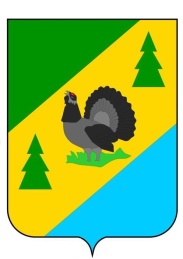 РОССИЙСКАЯ ФЕДЕРАЦИЯИРКУТСКАЯ ОБЛАСТЬАЛЗАМАЙСКОЕ МУНИЦИПАЛЬНОЕ ОБРАЗОВАНИЕАДМИНИСТРАЦИЯПОСТАНОВЛЕНИЕ № 155г. Алзамайот 17 декабря 2021 г. В соответствии с Федеральным законом от 7 декабря 2011 года № 416-ФЗ              «О водоснабжении и водоотведении», постановлением Правительства Российской Федерации от 13 мая 2013 года № 406 «О государственном регулировании тарифов в сфере водоснабжения и водоотведения»,  приказом Федеральной службы по тарифам от 27 декабря 2013 года № 1746-э «Об утверждении Методических указаний по расчету регулируемых тарифов в сфере водоснабжения и водоотведения», Федеральным законом от 6 октября 2003 года № 131-ФЗ «Об общих принципах организации местного самоуправления в Российской Федерации», Законом Иркутской области от 6 ноября 2012 года № 114-ОЗ  «О наделении органов местного самоуправления отдельными областными государственными полномочиями в сфере водоснабжения и водоотведения», руководствуясь статьями 6, 47 Устава Алзамайского муниципального образования, в целях осуществления корректировки долгосрочных тарифов, администрация Алзамайского муниципального образованияПОСТАНОВЛЯЕТ:Внести изменения в постановление администрации Алзамайского муниципального образования от 15.12.2020 г. № 145 «Об установлении долгосрочных тарифов  на питьевую воду для потребителей ООО «ХОРС» (источник водоснабжения - водонапорная башня жилого поселка «Силикатный»)», изложив приложение № 1 к постановлению в новой редакции (прилагается).2. Постановление подлежит официальному опубликованию в газете «Вестник Алзамайского муниципального образования» и размещению на официальном сайте администрации Алзамайского муниципального образования в сети «Интернет».Глава Алзамайскогомуниципального образования                                                                                  А.В. ЛебедевДОЛГОСРОЧНЫЕ ТАРИФЫНА ПИТЬЕВУЮ ВОДУ ДЛЯ ПОТРЕБИТЕЛЕЙ ООО «ХОРС» (ИСТОЧНИК ВОДОСНАБЖЕНИЯ – ВОДОНАПОРНАЯ БАШНЯ ЖИЛОГО ПОСЕЛКА «СИЛИКАТНЫЙ») Начальник отдела по жилищным,архитектурно-строительным вопросами оказанию услуг ЖКХ администрацииАлзамайского муниципального образования                                                      Л.П. ФилатоваО внесении изменений в постановление администрации Алзамайского муниципального образования от 15.12.2020 г. № 145Приложение к постановлению администрации Алзамайского муниципального образования  от 17.12.2021 г. № 155Наименование регулируемой организацииПериод действияТариф (руб./куб.м)(НДС не облагается)Тариф (руб./куб.м)(НДС не облагается)Наименование регулируемой организацииПериод действияПрочие потребителиНаселениеООО «ХОРС»с 01.01.2021 г. по 30.06.2021 г.61,9026,03ООО «ХОРС»с 01.07.2021 г. по 31.12.2021 г.62,1227,07ООО «ХОРС»с 01.01.2022 г. по 30.06.2022 г.62,1227,07ООО «ХОРС»с 01.07.2022 г. по 31.12.2022 г.64,1628,07ООО «ХОРС»с 01.01.2023 г. по 30.06.2023 г.64,1628,07ООО «ХОРС»с 01.07.2023 г. по 31.12.2023 г.65,9229,19ООО «ХОРС»с 01.01.2024 г. по 30.06.2024 г.65,9229,19ООО «ХОРС»с 01.07.2024 г. по 31.12.2024 г.67,9430,35ООО «ХОРС»с 01.01.2025 г. по 30.06.2025 г.67,9430,35ООО «ХОРС»с 01.07.2025 г. по 31.12.2025 г.70,0131,56